ERASMUS+ PROGRAMI GİDEN ÖĞRENCİ HAREKETLİLİĞİ İŞ SÜRECİÖğrenci Dilekçe Örneği (Öğrenim Hareketliliği Öncesi)T.C.AKDENİZ ÜNİVERSİTESİ…. FAKÜLTESİ DEKANLIĞINA… YÜKSEKOKUL / MESLEK YÜKSEKOKULU / ENSTİTÜ MÜDÜRLÜĞÜNE…./…./20..Fakülteniz ………. (Örgün / İ.Ö.) Bölümü ………… numaralı öğrencisiyim. Erasmus+ / Mevlana Değişim Programı kapsamında, 20…-20… Akademik Yılı Güz / Bahar döneminde öğrenimime ….’daki …. Üniversitesi’nde devam etmek istiyorum. Söz konusu hareketliliğim sırasında öğrenim izinli sayılmam ve aşağıda belirttiğim derslerin eşletirilmesi konularında gereğini bilgilerinize arz ederim. (İmza)(Öğrencinin Adı Soyadı)Öğrenci Dilekçe Örneği (Staj Hareketliliği Öncesi)T.C.AKDENİZ ÜNİVERSİTESİ…. FAKÜLTESİ DEKANLIĞINA… YÜKSEKOKUL / MESLEK YÜKSEKOKULU / ENSTİTÜ MÜDÜRLÜĞÜNE…./…./20..Fakülteniz ………. (Örgün / İ.Ö.) Bölümü ………… numaralı öğrencisiyim. Erasmus+ / Mevlana Değişim Programı kapsamında, 20…-20… Akademik Yılı Güz / Bahar / Yaz döneminde öğrenimime ….’daki ….’nde staj yapmak üzere kabul almış bulunmaktayım. Söz konusu hareketliliğim sırasında öğrenim izinli sayılmam konusunda gereğini bilgilerinize arz ederim. (İmza)(Öğrencinin Adı Soyadı)EK: DavetiyeÖğrenim AnlaşmasıÖğrenci Dilekçe Örneği (Öğrenim Hareketliliği Sonrası)T.C.AKDENİZ ÜNİVERSİTESİ…. FAKÜLTESİ DEKANLIĞINA… YÜKSEKOKUL / MESLEK YÜKSEKOKULU / ENSTİTÜ MÜDÜRLÜĞÜNE…./…./20..Fakülteniz ………. (Örgün / İ.Ö.) Bölümü ………… numaralı öğrencisiyim. Erasmus+ / Mevlana Değişim Programı kapsamında, 20…-20… Akademik Yılı Güz / Bahar döneminde öğrenimime ….’daki …. Üniversitesi’nde aldığım dersler ve eş değerlikleri aşağıdaki gibidir. Söz konusu derslerin eşleştirilmesi konusunda gereğini bilgilerinize arz ederim. (İmza)(Öğrencinin Adı Soyadı)EK: Gidilen Üniversiteden Alınan TranskriptÖğrenci Dilekçe Örneği (Staj Hareketliliği Sonrası)T.C.AKDENİZ ÜNİVERSİTESİ…. FAKÜLTESİ DEKANLIĞINA… YÜKSEKOKUL / MESLEK YÜKSEKOKULU / ENSTİTÜ MÜDÜRLÜĞÜNE…./…./20..Fakülteniz ………. (Örgün / İ.Ö.) Bölümü ………… numaralı öğrencisiyim. Erasmus+ / Mevlana Değişim Programı kapsamında, 20…-20… Akademik Yılı Güz / Bahar / Yaz döneminde öğrenimime ….’daki ….’nde ….. - ….. tarihleri arasında staj yaptım.Söz konusu hareketliliğimin tanınması ve transkriptim ile mezuniyet sırasında verilecek Diploma Ekine işlenmesi konusunda gereğini bilgilerinize arz ederim. (İmza)(Öğrencinin Adı Soyadı)EK: Onay Mektubu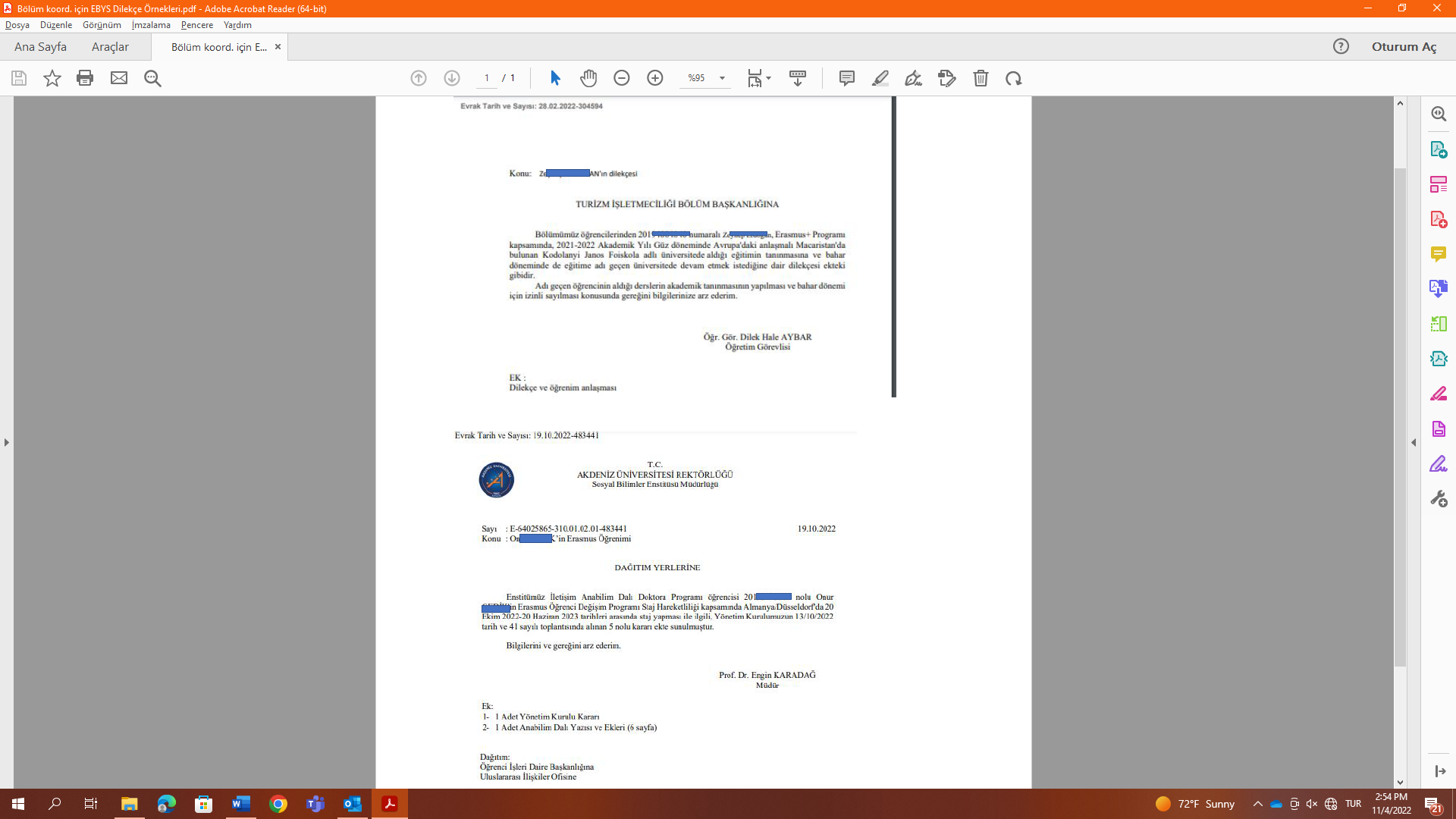 ÖğrencininÖğrencininÖğrencininÖğrencininÖğrencininAdı-SoyadıAdı-SoyadıNumarasıNumarasıBölümüBölümüYarıyılYarıyılGittiği ÜlkeGittiği ÜlkeGittiği ÜniversiteGittiği ÜniversiteAkdeniz Üniversitesi’nde alması gereken derslerKredisiGideceği üniversitede alacağı derslerKredisiToplamToplamÖğrencininÖğrencininÖğrencininÖğrencininÖğrencininAdı-SoyadıAdı-SoyadıNumarasıNumarasıBölümüBölümüYarıyılYarıyılGittiği ÜlkeGittiği ÜlkeGittiği ÜniversiteGittiği ÜniversiteAkdeniz Üniversitesi’nde alması gereken derslerKredisiGittiği üniversitede aldığı derslerKredisiToplamToplam